ORIENTAÇÕESEste modelo tem por objetivo fornecer aos doutorandos da UNIFACCAMP as regras de formatação para desenvolvimento da tese a ser depositada na secretaria do Programa de Doutorado em Administração.Deve-se utilizar papel branco ou reciclado, com folha no formato A4. Digitar na cor preta (com exceção das ilustrações, que podem ser coloridas). A impressão pode ser frente e verso, respeitando as seguintes regras: os elementos pré-textuais devem iniciar sempre no anverso (página ímpar) da folha, com exceção da ficha catalográfica, que deve vir no verso da folha de rosto; os capítulos devem começar sempre no anverso da folha. Todas as páginas numeradas em romanos contêm os elementos pré-textuais da tese (essa numeração é opcional, vide abaixo. As folhas de dedicatória, agradecimentos e epígrafe devem ocupar apenas o anverso da folha, sem extrapolar os limites de uma página cada. O aluno deverá aumentar ou reduzir o número de parágrafos separadores (sem texto) para enquadrar essas páginas dentro de seu exato limite (a última informação de cada página deve estar localizada no seu último parágrafo). O texto propriamente dito da tese pode ser impresso ocupando o verso e o anverso das folhas, como apenas seu anverso. Se preocupe com a formatação da numeração e do início das seções primárias, caso opte pela impressão anverso e verso.Mantenha as margens como neste modelo (superior/esquerda = 3cm e inferior/direita = 2 cm). Utilizar fonte Arial ou Times New Roman tamanho 12 para texto e tamanho 10 para legendas e fontes de figuras, tabelas e gráficos, notas de rodapé e citações com mais de 3 linhas. O espaço entrelinhas deve ser de 1,5. Espaço simples deve ser usado em citações diretas de mais de 3 linhas, notas de rodapé, referências bibliográficas no final do trabalho, legendas de ilustrações, tabelas e gráficos, ficha catalográfica e na folha de rosto, na parte que se refere à natureza do trabalho.Recomenda-se recuo de 1,25 cm na primeira linha de cada parágrafo (exceto para citações diretas com mais de 3 linhas, que devem ter recuo de 4 cm no parágrafo todo).Numeração das páginas: As páginas devem ser numeradas sequencialmente em algarismos arábicos, a partir da Introdução, no canto superior direito. As páginas anteriores à Introdução, ou seja, os elementos pré-textuais, devem ser contados a partir da página de rosto, mas a numeração é opcional. Caso seja feita, deve ser em algarismos romanos minúsculos (i, ii, iii, etc.). Caso faça a impressão frente e verso precisará formatar a posição da numeração (o verso ficará no canto esquerdo). Atenção: a capa nunca deve ser numerada e nem considerada na contagem.As seguintes normas orientam a estrutura da tese. Qualquer dúvida adicional, o aluno deve consultá-las:Para formatação geral do documento – Norma ABNT NBR 14724 de 2011Para citações – Norma ABNT NBR 10520 de 2002Para referências bibliográficas – Norma ABNT NBR 6023 de 2018Disponibilização do documento em arquivo digitalUma cópia digital deste documento deverá ser entregue na secretaria do programa em conjunto com as cópias em papel quando da entrega do Depósito de Documentos para Solicitação de Banca. Verificar com seu Orientador o procedimento adequado.Após a defesa o aluno deverá, dentro de 30 dias, realizar os ajustes na tese (caso tenham sido solicitados pela banca e/ou pelo professor orientador) e providenciar: (i) a versão final do trabalho, encadernada de acordo com o padrão da Faculdade (verificar na secretaria) e (ii) uma nova versão digital que será disponibilizada no site da instituição. Essa entrega final carece de autorização do professor orientador.Elimine essas páginas de orientações após concluir seu texto.NOME DO DOUTORANDOTÍTULO DA TESEAtenção: na versão digital você deve manter seu título centralizado, como acima. Na versão impressa, devido a capa da instituição, você deve deixar 3 cm em ambas as margens (régua esquerda no 3 e régua direita no 12) e centralizar o título nesse espaço.CAMPO LIMPO PAULISTA20XXCENTRO UNIVERSITÁRIO CAMPO LIMPO PAULISTADOUTORADO EM ADMINISTRAÇÃO DAS MICRO E PEQUENAS EMPRESASNOME DO DOUTORANDODigitar o título da tese (somente a primeira palavra do título e do subtítulo, se existir, com a inicial maiúscula)Tese de doutorado apresentada ao Programa de Doutorado em Administração das Micro e Pequenas Empresas do Centro Universitário Campo Limpo Paulista para obtenção do título de Doutor em Administração.Orientador(a): Prof.(a) Dr.(a) (completar com o nome do orientador).Linha de Pesquisa: (incluir linha de pesquisa).CAMPO LIMPO PAULISTA(Ano)Ficha catalográficaElemento de apresentação obrigatória, a ficha catalográfica deve conter a descrição bibliográfica de uma obra, reunindo os elementos fundamentais para permitir a sua rápida identificação e recuperação a partir de um sistema de indexação. A sua elaboração deve ser solicitada à biblioteca da UNIFACCAMP após a defesa. Segue abaixo um exemplo.		Dados Internacionais de Catalogação na Publicação (CIP)		(Câmara Brasileira do Livro, SP, Brasil)CAMPO LIMPO PAULISTANOME DO AUTORTítulo e Subtítulo do TrabalhoTese de Doutorado aprovada em ____/____/____ BANCA EXAMINADORA____________________________________________Prof.(a) Dr. (a) (nome do professor(a) orientador(a))Instituição____________________________________________Prof.(a) Dr. (a) (nome do professor(a) convidado(a))Instituição____________________________________________Prof.(a) Dr.(a) (nome do professor(a) convidado(a))Instituição____________________________________________Prof.(a) Dr. (a) (nome do professor(a) convidado(a))Instituição____________________________________________Prof.(a) Dr.(a) (nome do professor(a) convidado(a))InstituiçãoDEDICATÓRIAOPCIONAL. Caso opte por inserir dedicatória, você deve preservar esta formatação de parágrafo e fonte, e incluir parágrafos separadores (sem texto) para enquadrar esse texto dentro de seu exato limite (a última informação da página deve estar localizada no seu último parágrafo). Cuidado para não extrapolar os limites desta página (a dedicatória deve ser apresentada em apenas uma página). Deve estar sempre alinhada à direita. Caso decline de apresentar a dedicatória, elimine esta página. Mantenha a paginação correta utilizando sempre algarismos romanos minúsculos e preservando a sequência progressiva. Elimine este texto explicativo.AGRADECIMENTOSEsta página também é opcional. Caso deseje incluir agradecimento, inicie aqui e preserve a formatação do parágrafo e da fonte. Caso decline de apresentar agradecimentos, elimine esta página. Mantenha a numeração dos elementos pré-textuais, sempre em algarismos romanos minúsculos e preservando a sequência progressiva. Essa página deve estar alinhada na direita e na esquerda, em modo justificado. Elimine este texto explicativo.Recomendamos a todos os discentes que agradeçam aos serviços da CAPES ao stricto-sensu brasileiro. Para isso, sugerimos a inserção do seguinte texto:Agradeço à Coordenação de Aperfeiçoamento de Pessoal de Nível Superior (CAPES) pelo eficaz acompanhamento e desenvolvimento dos programas stricto-sensu brasileiros. O processo de avaliação contínua mantido pela entidade é peça fundamental ao desenvolvimento dos grupos de pesquisa, bem como dos conhecimentos especializados no que se refere à Gestão das Micro e Pequenas Empresas, disponíveis nos programas de mestrado e doutorado em Administração da UNIFACCAMP.EPÍGRAFEEsta página também é opcional. Caso deseje incluí-la, você deve preservar esta formatação de parágrafo e fonte, e incluir parágrafos separadores (sem texto) para enquadrar esse texto dentro de seu exato limite (a última informação da página deve estar localizada no seu último parágrafo). Cuidado para não extrapolar os limites desta página (a epígrafe deve ser apresentada em apenas uma página).  Caso decline de apresentar a epígrafe, elimine esta página. Utilize sempre algarismos romanos minúsculos e preserve a sequência progressiva. Lembre-se de inserir a autoria. Elimine este texto explicativo.RESUMO ESTRUTURADO  Contextualização: Incluir uma ou mais frases que caracterizem um problema ou oportunidade de pesquisa científica.Objetivo: Incluir uma ou mais frases que apresentem o propósito do trabalho. Abordagem metodológica: Incluir uma ou mais frases que descrevam os aspectos principais da coleta de dados, bem como da análise desses.Resultados alcançados: Incluir uma ou mais frases descrevam os principais resultados.Implicações práticas: Incluir uma ou mais frases que caracterizem as discussões dos resultados em termos gerenciais e/ou na perspectiva dos gestores.Contribuições teóricas: Incluir uma ou mais frases que caracterizem as discussões dos resultados em termos das suas contribuições teóricas.Palavras-Chave: Incluir de 3 a 5 palavrasOBS: O resumo deve ser estruturado, sendo que a redação deve ser feita com frases curtas e objetivas. O verbo deverá estar na voz ativa e na terceira pessoa do singular. Evitar o uso de símbolos, contrações, fórmulas, equações, diagramas, entre outros, que não sejam absolutamente necessários. O resumo deve conter de 150 a 300 palavras, excluindo-se as palavras-chave. Cada item deve conter de 3 a 5 linhas.ATENÇÃO: a numeração das páginas continua em romanos, sequencial. Elimine todo o texto explicativo.Title (incluir aqui o título da tese, traduzido para o idioma inglês)ABSTRACTO resumo deve ser traduzido para o inglês. Não use tradutores online com qualidade duvidosa. Traduza também as palavras-chave e o título da tese. Elimine todo o texto explicativo.LISTA DE FIGURASEnquadram-se Figuras: desenhos, esquemas, fluxogramas, fotografias, mapas, organogramas, plantas, retratos e outras. Criar tantas páginas quanto forem necessárias e listar as figuras de acordo com a ORDEM APRESENTADA NO TEXTO, com cada item designado por seu nome específico (Figura 1, 2, ...), título e respectivo número da folha ou página.Pode utilizar a ferramenta automática do word para geração do índice de figuras. Para isso deve inserir as legendas abaixo das Figuras, utilizando: Referências > Inserir legenda > Definir como rótulo Figuras.Exemplo de formatação:ATENÇÃO: a numeração continua em romanos, sequencial. Elimine todo o texto explicativo.LISTA DE GRÁFICOSCriar quantas páginas quanto forem necessárias e listar os gráficos de acordo com a ORDEM APRESENTADA NO TEXTO, com cada item designado por seu nome específico (Gráfico 1, 2, ...), título e respectivo número da folha ou página.(Utilizar a tabela abaixo formatada, sem bordas, para alinhar os títulos e os números de página. Vide exemplos seguintes).Pode utilizar a ferramenta automática do word para geração do índice de gráficos. Para isso deve inserir as legendas abaixo dos gráficos, utilizando: Referências > Inserir legenda > Definir como rótulo Gráfico.Exemplo de formatação:ATENÇÃO: a numeração continua em romanos, sequencial. Elimine todo o texto explicativo.LISTA DE QUADROSCriar quantas páginas quanto forem necessárias e listar os quadros de acordo com a ORDEM APRESENTADA NO TEXTO, com cada item designado por seu nome específico (Quadro 1, 2, ...), título e respectivo número da folha ou página.(Utilizar os a tabela abaixo formatada, sem bordas, para alinhar os títulos e os números de página. Vide exemplos seguintes.).Pode utilizar a ferramenta automática do word para geração do índice de quadros. Para isso deve inserir as legendas acima dos quadros, utilizando: Referências > Inserir legenda > Definir como rótulo Quadros.Exemplo de formatação:ATENÇÃO: a numeração continua em romanos, sequencial. Elimine todo o texto explicativo.LISTA DE TABELAS Criar tantas páginas quantas forem necessárias e elaborar a lista de tabelas de acordo com a ORDEM APRESENTADA NO TEXTO, com cada item designado por seu nome específico (Tabela 1, 2, ...), acompanhado do respectivo número da folha ou página.(Utilizar os a tabela abaixo formatada, sem bordas, para alinhar os títulos e os números de página. Vide exemplos seguintes.).Pode utilizar a ferramenta automática do word para geração do índice de tabelas. Para isso deve inserir as legendas acima das tabelas, utilizando: Referências > Inserir legenda > Definir como rótulo Tabelas.Exemplo de formatação:ATENÇÃO: a numeração continua em romanos, sequencial. Elimine todo o texto explicativo.LISTA DE ABREVIATURAS E SIGLASConsiste na relação EM ORDEM ALFABÉTICA das abreviaturas e siglas utilizadas no texto, seguidas das palavras ou expressões correspondentes grafadas por extenso. (Alinhar a descrição de todas as abreviaturas e siglas de uma MESMA página utilizando teclas de tabulação. Vide exemplos seguintes.)ATENÇÃO: a numeração continua em romanos, sequencial. Elimine todo o texto explicativo.LISTA DE SÍMBOLOSElaborar de acordo com a ORDEM APRESENTADA NO TEXTO, com o devido significado. (Alinhar a descrição de todos os símbolos de uma MESMA página utilizando teclas de tabulação. Vide exemplos seguintes.).σ[amostra]	Desvio padrão da amostradab 		Distância euclidianaO(n) 		Ordem de um algoritmoATENÇÃO: a numeração continua em romanos, sequencial. Elimine todo o texto explicativo.SUMÁRIOElaborar conforme a ABNT NBR 6027. Utilizar a tabela abaixo formatada, sem bordas, para alinhar os títulos e os números de página. Vide exemplo seguinte). Complete a linha da descrição com pontos ....... Opcionalmente pode utilizar o sumário automático do word – para isso deve marcar todos os títulos e subtítulos do seu trabalho de acordo com os níveis e o texto como NORMAL (o que é normal não aparece no sumário automático) – vide lado superior direito do word para essa marcação. Nesse template os títulos já estão marcados com essa finalidade. Elimine este texto explicativo.1. TÍTULO DO CAPÍTULO 1 (observe que o Estilo do texto é título nível 1 em maiúsculas) Texto texto texto texto texto texto texto texto texto texto texto texto texto texto texto texto texto texto texto texto texto texto texto texto texto texto texto texto texto texto texto texto texto texto texto texto texto texto texto texto texto texto texto texto texto texto texto texto texto texto texto texto texto texto texto texto texto texto texto texto texto texto texto texto textoATENÇÃO: Essa é a primeira página numerada com algarismos arábicos. Essa numeração deve ser sequencial até o final do trabalho. Deve continuar a numeração anterior (de números romanos, caso tenha utilizado), apenas havendo a troca para números arábicos. Caso não tenha utilizado os números romanos, mesmo assim deve considerar as páginas desde a folha de rosto e contá-las. Capa e contracapa não devem ser contadas na numeração das páginas. Neste modelo, a numeração arábica iniciou-se com 15. Se precisar alterar, clique sobre o número e vá em Número de página > Formatar. Elimine todo o texto explicativo.1.1 Título da seção (observe que o Estilo do texto é título nível 2 com a primeira letra maiúscula)Texto texto texto texto texto texto texto texto texto texto texto texto texto texto texto texto texto texto texto texto texto texto texto texto texto texto texto texto texto texto texto texto texto texto texto texto texto texto texto texto texto texto texto texto texto texto texto texto texto texto texto texto texto texto texto texto texto texto texto 1.2 Título da seção (observe que o Estilo do texto é título nível 2 com a primeira letra maiúscula)Texto texto texto texto texto texto texto texto texto texto texto texto texto texto texto texto texto texto texto texto texto texto texto texto texto texto texto texto texto texto texto texto texto texto texto texto texto texto texto texto texto texto texto texto texto texto texto texto texto texto texto texto texto texto texto texto texto texto texto 1.2.1 Título da subseção (observe que o Estilo do texto é título nível 3 com a primeira letra maiúscula)Texto texto texto texto texto texto texto texto texto texto texto texto texto texto texto texto texto texto texto texto texto texto texto texto texto texto texto texto texto texto texto texto texto texto texto texto texto texto texto texto texto texto texto texto texto texto texto texto texto texto texto texto texto texto texto texto texto texto texto 1.2.2 Título da subseção (observe que o Estilo do texto é título nível 3 com a primeira letra maiúscula)Texto texto texto texto texto texto texto texto texto texto texto texto texto texto texto texto texto texto texto texto texto texto texto texto texto texto texto texto texto texto texto texto texto texto texto texto texto texto texto texto texto texto texto texto texto texto texto texto texto texto texto texto texto texto texto texto texto texto texto 1.3 Título da seção (observe que o Estilo do texto volta a ser título nível 2 com a primeira letra maiúscula)Texto texto texto texto texto texto texto texto texto texto texto texto texto texto texto texto texto texto texto texto texto texto texto texto texto texto texto texto texto texto texto texto texto texto texto texto texto texto texto texto texto texto texto texto texto texto texto texto texto texto texto texto texto texto texto texto texto texto texto ATENÇÃO: Insira quantos subtítulos for adequado ao seu trabalho. Você pode ter quantas seções terciárias forem necessárias, tenha cuidado com a numeração correta das mesmas.Perceba que novos capítulos (ou seções primárias) devem sempre começar em uma nova página. Caso a impressão seja em frente (anverso) e verso, os capítulos devem começar em páginas ímpares, de forma que estejam sempre no anverso.Repare que nesse template que o capítulo 2 (seção primária) começará a seguir, na página 19. Caso sobre espaço ao finalizar o capítulo 1, deve ser deixado em branco. 2. TÍTULO DO CAPÍTULO 2 (observe que o Estilo do texto volta a ser título nível 1 em maiúsculas)Texto texto texto texto texto texto texto texto texto texto texto texto texto texto texto texto texto texto texto texto texto texto texto texto texto texto texto texto texto texto texto texto texto texto texto texto texto texto texto texto texto texto texto texto texto texto texto texto texto texto texto texto texto texto texto texto texto texto texto 2.1 Título da seção (observe que o Estilo do texto volta a ser título nível 2 com a primeira letra maiúscula)Texto texto texto texto texto texto texto texto texto texto texto texto texto texto texto texto texto texto texto texto texto texto texto texto texto texto texto texto texto texto texto texto texto texto texto texto texto texto texto texto texto texto texto texto texto texto texto texto texto texto texto texto texto texto texto texto texto texto texto 2.1.2 Título da subseção (observe que o Estilo do texto volta a ser título nível 3 com a primeira letra maiúscula)Texto texto texto texto texto texto texto texto texto texto texto texto texto texto texto texto texto texto texto texto texto texto texto texto texto texto texto texto texto texto texto texto texto texto texto texto texto texto texto texto texto texto texto texto texto texto texto texto texto texto texto texto texto texto texto texto texto texto texto ATENÇÃO: Insira quantos subtítulos for adequado ao seu trabalho.Insira os demais capítulos seguindo o formato apresentado acima.. REFERÊNCIASNumeração de página progressiva à da página de conclusão do texto. Iniciar as Referências em nova folha ou na próxima página ímpar, caso a impressão seja em frente e verso. O espaçamento entrelinhas deve ser simples nas referências.Em caso de dúvida sobre a formatação das referências, adotar as instruções da Norma NBR 6023 de 2018 (Informação e documentação – Referência – Elaboração).EXEMPLO:CRESWELL, J. Projeto de pesquisa: métodos qualitativo, quantitativo e misto. 2. ed. Porto Alegre: Bookman, 2007.YIN, R.K. Estudo de Caso: Planejamento e Métodos. 2. ed. Porto Alegre: Bookman. 2001.ATENÇÃO: Elimine todo o texto explicativo.APÊNDICESIncluir uma lista com todos os apêndices que irá apresentar na sequência. Caso tenha apenas um ou dois apêndices não há necessidade da inclusão dessa folha de rosto.Verifique que o título “Apêndices” deve aparecer no sumário geral do trabalho. Caso suprima essa folha de rosto, deverá ser incluso no sumário o Apêndice A e demais.O mesmo ocorre com os Anexos, que devem ser inclusos após os Apêndices.Apêndices e Anexos são identificados com letras maiúsculas consecutivas, travessão e pelos respectivos títulos. Excepcionalmente utilizam-se letras maiúsculas dobradas, na identificação dos apêndices, quando esgotadas as 23 letras do alfabeto. Exemplo:APÊNDICE A – Roteiro de entrevista com especialistasAPÊNDICE B – Questionário a ser aplicado na amostra selecionadaAPÊNDICE C – Dados consolidados obtidos com a pesquisa empíricaATENÇÃO: Elimine todo o texto explicativo.APÊNDICE ATÍTULO EM MAIÚSCULO NEGRITADO E CENTRALIZADOA numeração das páginas do Apêndice segue a sequência, em algarismos arábicos. Elimine este texto explicativo.APÊNDICE BTÍTULO EM MAIÚSCULO NEGRITADO E CENTRALIZADOA numeração das páginas do Apêndice segue a sequência, em algarismos arábicos. Elimine este texto explicativo.ANEXOSIncluir uma lista com todos os anexos que irá apresentar na sequência. Caso tenha apenas um ou dois anexos não há necessidade da inclusão dessa folha de rosto.Verifique que o título “Anexos” deve aparecer no sumário geral do trabalho. Caso suprima essa folha de rosto, deverá ser incluso no sumário o Anexo A e demais.Anexos são identificados com letras maiúsculas consecutivas, travessão e pelos respectivos títulos. Excepcionalmente utilizam-se letras maiúsculas dobradas, na identificação dos apêndices, quando esgotadas as 23 letras do alfabeto. Exemplo:ANEXO A – Tabela do IBGE (2015) com dados sociodemográficos da populaçãoANEXO B – Programa de mentoria elaborado por Hashimoto (2015)ATENÇÃO: Elimine todo o texto explicativo.ANEXO ATÍTULO EM MAIÚSCULO NEGRITADO E CENTRALIZADOA numeração das páginas do Anexo segue a sequência em algarismos arábicos. Elimine este texto explicativo.Figura 1Correlação entre o grau de competitividade das empresas e o valor do foco no campo em que a empresa compete .........15Figura 2Organograma da empresa de produção de embalagem........23Gráfico 1Evolução do desempenho de estudantes de empreendedorismo da Faculdade de Administração ............ 43Gráfico 2Valores de vendas das empresas investigadas no período entre 2010 e 2017...................................................................56Quadro 1.Valores aceitáveis de erro técnico de medição relativo em antropometria no Estado de São Paulo .................................05Quadro 2.Mapa estratégico para a formulação da estratégia competitiva de negócio da empresa de produção de embalagens. ..........................................................................11Tabela 1.Perfil socioeconômico da população entrevistada, no período de julho de 2009 a abril de 2010. .............................12Tabela 2.Resultado das respostas obtidas pela entrevista. ......….......123ABNT Associação Brasileira de Normas TécnicasIBGE Instituto Brasileiro de Geografia e EstatísticaINMETRO Instituto Nacional de Metrologia, Normalização e Qualidade Industrial1.INTRODUÇÃO............................................................................161.1Digite subtítulo aqui....................................................................161.2Digite subtítulo aqui....................................................................Etc.Etc. .............................................................................................2.DIGITE O TÍTULO DA SEÇÃO AQUI ........................................2.1Digite subtítulo aqui....................................................................2.1.1Digite subtítulo aqui....................................................................2.2Digite subtítulo aqui....................................................................Etc.Etc. .............................................................................................3.DIGITE O TÍTULO DA SEÇÃO AQUI ........................................3.1Digite subtítulo aqui....................................................................Etc.Etc. ............................................................................................4.ASSIM SUCESSIVAMENTE......................................................4.1Assim sucessivamente...............................................................4.1.1Assim sucessivamente...............................................................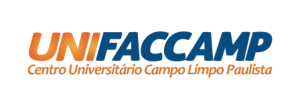 